OSNOVNA ŠKOLA VLADIMIRA NAZORA, DARUVAR OIB:81283799686, zastupana po ravnateljici škole Korneliji Častek, dipl.def.-soc.ped. (u daljnjem tekstu Naručitelj) i	ZAŠTITA PRETORIJANSKA GARDA, OIB:78444549512, zastupana po ____________________________________________________________________      (u daljnjem tekstu Izvršitelj) sklapaju ovajUGOVOR O ISPORUCI ROBEČlanak 1.Predmet ovog Ugovora je nabava opreme za videonadzor sukladno Obavijesti o odabiru najpovoljnije ponude KLASA:401-05/18-01/85, UBROJ:2111-25-01-18-05.Evidencijski broj nabave 12/18. Naručitelj naručuje, a Izvršitelj se obvezuje izvršiti isporuku robe opisane u prethodnom stavku ovoga članka, prema:Ponudi broj PO-TZ-DA/083-2018 od 22.11. 2018.  godine iPonudbenom troškovniku,Izvršitelj potpisom ovog Ugovora potvrđuje da su mu poznati svi uvjeti za izvršenje isporuke.Izvršitelj neće imati pravo na naknadnu izmjenu odredbi ovog Ugovora s osnova nepoznavanja uvjeta iz stavka 2. ovog članka.Članak 2.U skladu s odredbama ovog Ugovora Izvršitelj se obvezuje izvršiti isporuku robe koja obuhvaća : Članak 3.Naručitelj se obvezuje za izvršenje obveza isplatiti Izvršitelju ukupan iznos od 79.724,88 kn bez PDV-a, odnosno 99.656,10 kn s uključenim PDV-om kn.Članak 4.Naručitelj se obvezuje iznos iz članka 3. ovog Ugovora uplatiti na žiro račun Izvršitelja IBAN HR 2524020061100589708  kod _________________________________ banke. Članak 5.(1) Izvršitelj se obvezuje izvršiti isporuku robe iz čl. 1. i 2. ovog Ugovora izvesti samostalno.Članak 6.(1) isporuka robe iz članka 1. i 2. ovog ugovora izvršiti će se u roku od 60 dana od dana sklapanja ovoga Ugovora.Članak 7.Ugovoreni rok iz članka 6. ovog Ugovora produžuje se bez posljedica po Izvršitelja.ako nastupi viša sila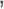 .(2) U slučaju nastupa okolnosti iz stavka 1. ovoga članka Naručitelj i Izvršitelj će nove ugovorene rokove odrediti pisanim Dodatkom ovom Ugovoru.Članak 8.(1) U slučaju da Izvršitelj ne započne sa izvršenjem ugovorene isporuke robe u ugovorenom roku, ako izvršenje isporuke robe ne napreduje kako je ovim Ugovorom predviđeno, kao i u slučaju ako Izvršitelj ne izvršava isporuku robe kvalitetno i u skladu sa pravilima struke, Naručitelj može Izvršitelja na to upozoriti i odrediti mu dodatni primjereni rok od najmanje 8 (osam) dana za ispunjenje ugovornih obveza.(2) Ukoliko niti po proteku određenog dodatnog roka Izvršitelj ne ispuni svoje ugovorne obveze, Naručitelj je ovlašten jednostrano raskinuti ovaj Ugovor te izvršenje isporuke robe ili dijela isporuke robe povjeriti drugom izvoditelju, uz provedbu odgovarajućeg postupka sukladno Zakonu o javnoj nabavi.(3) U slučaju raskida iz stavka 2. ovog članka, Naručitelj ima pravo na naknadu nastale štete i na razliku u cijeni između ugovorene cijene iz ovoga Ugovora i novougovorene cijene za izvršenje isporuke robe iz ovog Ugovora.(4) Naplata naknade štete i razlike u cijeni izvršit će se iz svih Naručitelju raspoloživih načina, uključivo i uskratu isplate za podmirenje obveza po već izvršenim isporukama robe.Članak 9.Naručitelj može raskinuti ovaj Ugovor u sljedećim slučajevima: ako nadležno tijelo uprave zabrani daljnje izvršenje ugovorenih obveza, ako prestane potreba za izvršenjem obveza, ako dođe u situaciju da ne može više ispunjavati svoje obveze prema Ugovoru,  ako je zaostajanje u obavljanju ugovorenih obveza krivnjom Izvršitelja toliko da može dovesti u pitanje i dovršenje ugovorenih obveza, ako nastupe druge okolnosti ili događaji koji onemogućavaju izvršenje obveza.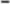 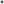  (2) Izvršitelj je suglasan da u slučaju nastanka okolnosti iz prethodnoga stavka ovoga članka nema nikakvih daljnjih potraživanja prema Naručitelju.Članak 10.Otkaz ili raskid ovog Ugovora, nastupa protekom roka od 30 (slovima: trideset) dana od dana upućivanja pismena o otkazu ili raskidu ovog Ugovora drugoj ugovornoj stranci.Članak 11.Sve izmjene i dopune ovog Ugovora bit će pravovaljane ukoliko budu sačinjene u pisanom obliku.Članak 12.Za sve što nije regulirano ovim Ugovorom važe odredbe Zakona o obveznim odnosima i drugih relevantnih pozitivnih propisa.Članak 13.Sporove koji bi proizašli iz ovog Ugovora ugovorne stranke nastojati će riješiti sporazumno. Ukoliko se sporazum ne postigne, nadležan je Općinski sud u Bjelovaru, Stalna služba u Daruvaru.Članak 14.(1) Ugovorne strane potvrđuju da su upoznate sa sadržajem i značenjem odredbi ovog Ugovora te se odriču prava pobijanja istog iz razloga nerazumijevanja istog.(2) Ugovorne strane primaju prava i obveze određene ovim Ugovorom u cijelosti te ga u znak prihvata potpisuju.Članak 15.Ugovor je sastavljen u 5 (pet) istovjetnih primjeraka, od kojih 2 (dva) primjerka za Izvršitelja, a 3 (tri) primjerka za Naručitelja.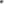 KLASA:401-05/18-01/85URBROJ: 2111-25-01-18-06Daruvar, 26. studenoga 2018.za Izvršitelja                                                                     za Naručitelja_________________________                                       ____________________________Redni brojNaziv robe/uslugeJ.mj.Količina1.Pregled prostora i analiza postojećeg stanja ( lokacija Gajeva i Frankopanska )paušalno22.Izrada ponude na osnovu analize za lokacije Gajeva i Frankopanska paušalno13.Komplet protuprovale ( Centrala , oprema centrale , zonska proširenja , 2x Žičana tipkovnica,1xŽičana tipkovnica sa bežičnim modulom , unutarnja sirena , vanjska sirena , oprema za sirene , 8 x detektori žičani za prostor uprave sa nosačima , 8 x detektori bežični za prostor škole sa nosačima ) lokacija Gajevakomplet14.Komplet protuprovale ( Centrala , oprema centrale , zonska proširenja , 2x Žičana tipkovnica,1xŽičana tipkovnica sa bežičnim modulom , unutarnja sirena , vanjska sirena , oprema za sirene , 15 x detektori žičani za prostor škole sa nosačima ,  3 x detektori bežični za prostor škole sa nosačima ) lokacija Frankopanskakomplet15. Komplet kablova 6*0,22af  , 2*0,75 i sl. za sustav protuprovalekomplet16.Komplet video nazora ( Snimač -Realtime 1080p /16 ch , Snimač -Realtime 1080p /8 ch , HDD 1x 2TB, HDD 1x 4TB, 14 x unutarnja kamera - HD1080P 2MP/ 2,8mm /1080@25fps/ 0.005Lux @ F2 , 2 x vanjska kamera - HD1080P 2MP/ 3,6mm/1080@25fps/ 0.005Lux @ F2, 2 x vanjska kamera - HD1080P 2MP/ 2,8mm/1080@30fps, 1 x vanjska kamera - HD1080P 2MP/ varifokal 2,8-12mm /1080@25fps/ 0.005Lux @ F2, 1xPTZ 2MP/ varifokal 4-92mm/IR 100-150m ) lokacija Gajevakomplet17.Komplet napajača i video baluna , pripadajućih konektora, sitni spojni materijal lokacija Gajevakomplet18.Komplet video nazora ( 2x Snimač -Realtime 1080p /16 ch , HDD 2x 4TB, 15 x unutarnja kamera - HD1080P 2MP/ 2,8mm /1080@25fps/ 0.005Lux @ F2 , 2 x vanjska kamera - HD1080P 2MP/ varifokal 2,8-12mm /1080@25fps/ 0.005Lux @ F2, 3 x vanjska kamera - HD1080P 2MP/ 3,6mm/1080@25fps/ 0.005Lux @ F2, 4 x vanjska kamera - HD1080P 2MP/ 2,8mm/1080@30fps, 4 x vanjska kamera - HD1080P 2MP/ varifokal 2,8-12mm /1080@25fps/ 0.005Lux @ F2 ) lokacija Frankopanskakomplet19.Komplet napajača i video baluna , pripadajućih konektora, sitni spojni materijal lokacija Frankopanskakomplet110. Komplet kablova cat 5 UTP  , 2*0,75 i sl. za sustav videonadzorakomplet111.Softver / postavljanje aplikacija za gledanje i  praćenje sustava video nadzora lokalno/ daljinskikomada112.Usluga nabavke i dobave elemenata sustava video nadzora i protuprovalekomplet113.Ugradnja, postavljanje, puštanje u rad i obuka korisnikapaušalno114.Izrada dokumentacije / tehničke dokumentacije prema „Pravilniku o tehničkoj zaštiti“paušalno1